 Suggestions du midi (uniquement du lundi au vendredi)« La bonne cuisine est la base du véritable bonheur » Auguste Escoffier    Entrées :                                                                                                                                              - Capuccino de poireaux aux noix et gruyère « 6.50 chf »- Mélange de salades de jeunes pousses et pickles de légumes « 6.50 chf »- Terrine de poisson aux petits légumes « 8.5o chf »Poisson :        19 chf                                                                                                                                         - Fricandeaux de lotte et lard de la boucherie Costa, petits légumes et risottoViande :         19 chf                                                                                                                                            - Pot-au-feu au bœuf du pays, os à moelle, légumes et pommes natures- Ragoût d’agneau confit, jus à la raisinée « 21 chf »Végétarien :       19 chf-Risotto à la truffe et gruyèreDesserts :         - Café gourmand « 5.50 chf » (uniquement sur place)                                                                                                                                 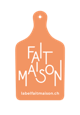 